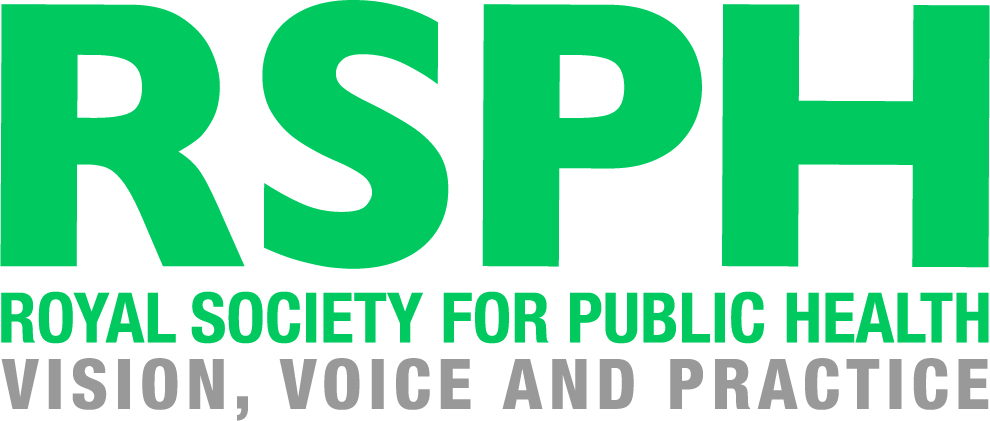 Level 2 Certificate for Youth Health ChampionsLevel 2 Award in Understanding Alcohol MisuseLearner Assessment WorkbookLearning Outcome 1: Understand factors that result in people misusing alcoholDescribe THREE social factors that could result in the misuse of alcoholTask 1You should discuss with others in your group the social factors that could result in individuals misusing alcohol. From the box below choose THREE social factors that could result in misuse of alcohol and describe how or why these may result in the misuse of alcohol.1.2 Outline THREE factors that are individual-specific which could lead to the misuse of alcoholTask 2From the table below, pick THREE individual-specific factors which could lead to the misuse of alcohol. Outline each factor and briefly explain how it could lead to alcohol misuse.Learning Outcome 2: Understand the personal and social consequences of alcohol misuse2.1 Outline THREE direct effects on health of alcohol misuseTask 3Use the body picture below to outline THREE directs effects on health of alcohol. Select three of the body parts sign-posted below and enter the effect of alcohol in the space provided.2.2 Identify THREE possible indirect effects on health due to the misuse of alcohol2.2 Identify THREE possible indirect effects on health due to the misuse of alcoholTask 4From the table below, pick THREE possible indirect effects on the individual due to the misuse of alcohol. Outline each factor and briefly explain how it could affect health.2.3 Identify THREE effects on family members, friends and wider society due to the misuse of alcohol by individualsTask 5Identify and describe in the space below, THREE effects on family members, friends and society due to the misuse of alcohol by individuals.Learning Outcome 3: Know how to provide help and support to the individualList THREE agencies/organisations which provide services for individuals affected by alcohol use and outline the services providedYou are provided with a case study of an individual affected by alcohol misuse. Discuss the case study in your groups and then carry out tasks 6, 7 and 8 with reference to your case study.Task 6 List THREE external services the subject of your case study can go to or look up online for additional help. At least two of these should be local services. For each service that you have listed, give a brief description of the service / help it provides.Describe THREE ways by which an individual could be encouraged to reduce their risk of harm from alcohol misuseTask 7You are the Health Champion, talking to the individual in your case study. Discuss the case study in your group and answer the following questions.What is the name of the intervention you could carry out then and there?How would you begin this intervention? (Circle ONE answer):By tutting loudly and telling her she is drinking way too muchBy giving her the facts about a unit- and the recommendations for safe useBy immediately referring her to a counsellorList THREE things the individual can do to help to reduce their drinkingIdentify THREE barriers to changing behaviour with regard to alcohol and how these can be overcomeTask 8For THREE of the barriers to behaviour change listed below, give a brief explanation of the barrier in terms of alcohol misuse and suggest a way that the individual in your case study can overcome the barrier.Internal Verifier/ External Verifier Candidate Name			Candidate Registration No. Candidate Declaration: I confirm that I have read and understood the RSPH Plagiarism statement and that all of the accompanying work is my own work. I have identified all relevant sources of information that I used in producing this assignment and this is contained within the assignment.Candidate Signature					DateInternal Assessor CommentsPlease use this space to comment on the strengths and weaknesses of the submitted assignment.Internal Assessor  Signature						Date  AdvertisingMediaSocio-economic StatusAvailabilityEducationCultureEmploymentSocial FactorReason why or how it can result in the misuse of alcoholParentsAgeFamilyPeer PressureFriendsSelf- esteemIndividual FactorWhat is this factor and how can it lead to alcohol misuse?Diabetes due to weight gainUnprotected sexUnwanted sexual activityFoetal alcohol syndromeVictim of CrimeIncreased risk of infectionsAppearance of ageingPoor nutritionPossible Indirect EffectHow can this affect health?Effect 1Effect 2Effect 3Name of service and description of service / help providedIs this service Local or National?123123Peer pressureDenialAddictionLow self-efficacyLack of MotivationCultureBarrierExplanationHow to overcome barrier1.2.3.Internal VerifierI have internally verified this assessment workbook and agree with the assessment decisions.Signed:Name:Date:External VerifierI have verified this assessment and AGREE/ DISAGREE (delete as appropriate) with the assessment decisions.In the event of disagreement with the assessment decision, please state reasons for disagreement below.Signed:Name:Date: